附件3疾病诊断证明书           （样板，其他医院亦可）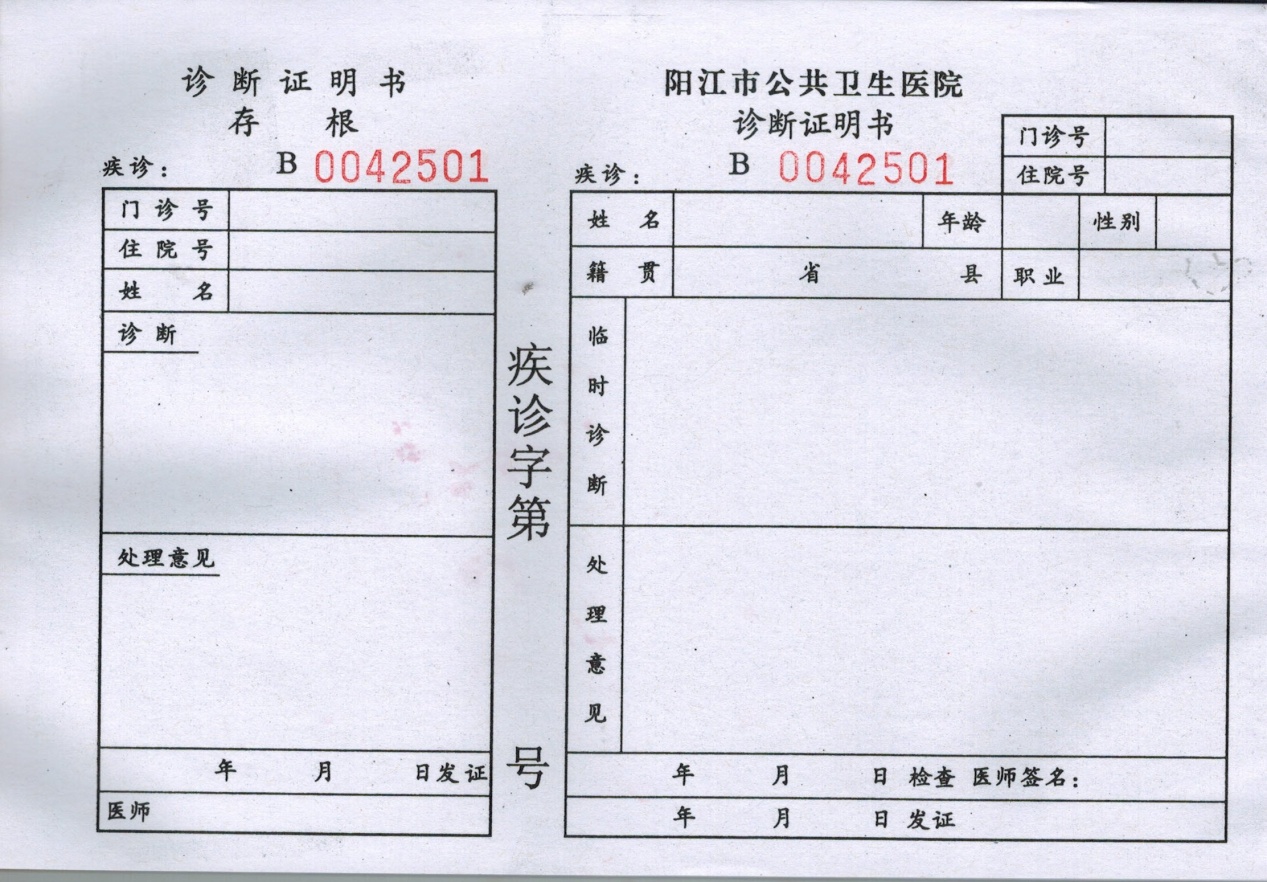 